Guided Investigation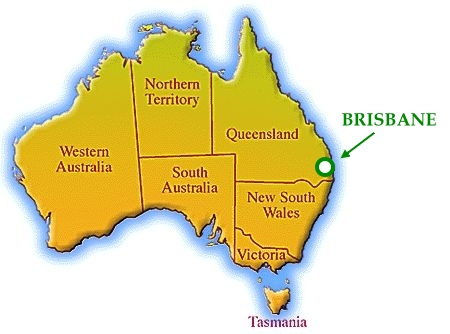 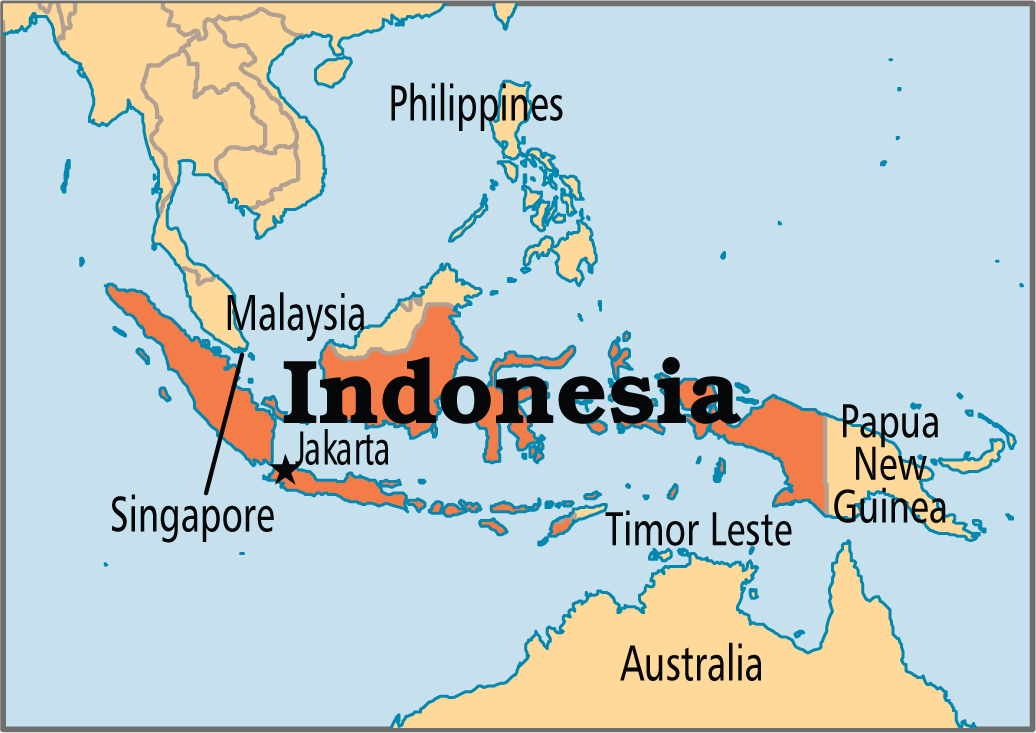 Similarities and DifferencesJakarta (Java, Indonesia) and Brisbane (Queensland, Australia)Look at the climate graphs on myyear3.weebly.com.Interpret the climate graph and map of the Asia Pacific region to answer questions below Interprets climate graphs to identify temperature and rainfall patterns. MARK _____Develop at least 3 geographical questions about the countries of the places Conduct research to answer and record these questions Poses geographical questions to investigate. MARK _____Collects and records geographical information from sources to answer questions. MARK _____Represent your findings in a Venn diagram to show similarities and differences between the countriesIndonesia					AustraliaWrite a paragraph explaining the why you think there are similarities and differences.________________________________________________________________________________________________________________________________________________________________________________________________________________________________________________________________________________________________________Gives reasons for the similarities and differences between different places. MARK ___QuestionsJakartaBrisbaneWhere is the place located in relation to Australia?Where is the place located in relation to the Tropic of Caporicorn?What is the hottest month?What is highest temperature in the hottest month? What is the coldest month?What is the lowest temperature in the coldest month?What is the wettest month?What is the driest month?What is the average rainfall of the driest month?Why is the hottest month in Jakarta not during summer? (Look the rainfall graph for clues)Your questions to investigateE.g. What languages to they speak?JakartaBrisbane